Le parent chez qui l’enfant est domicilié complète ce document en MAJUSCULES.L’autre parent signe également si la règlementation sur l’autorité parentale locale l’exige.En cas d’absence de l’un des deux parents lors du rendez-vous, veuillez également apporter une copie de sa carte d'identité ou de son passeport.En signant ce document, j'autorise le SPF Affaires étrangères à traiter mes données personnelles ou celles de mon enfant conformément à la déclaration de confidentialité du site diplomatie.belgium.be.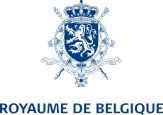  Formulaire demande Kids-ID 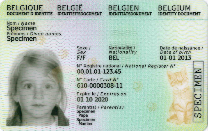 Données personnelles de l’enfantDonnées personnelles de l’enfantDonnées personnelles de l’enfantDonnées personnelles de l’enfant1. Nom :1. Nom :1. Nom :1. Nom :2. Prénom(s) :2. Prénom(s) :2. Prénom(s) :2. Prénom(s) :3. Sexe :      Masculin    Féminin3. Sexe :      Masculin    Féminin4. Titre de noblesse (si d’application) :4. Titre de noblesse (si d’application) :5. Date de naissance :5. Date de naissance :6. Lieu de naissance (+ pays) :6. Lieu de naissance (+ pays) :7. Nationalité:  belge7. Nationalité:  belge8. Numéro de registre national (si connu) :8. Numéro de registre national (si connu) :9. Adresse (rue, numéro, code postal, commune, pays) :9. Adresse (rue, numéro, code postal, commune, pays) :9. Adresse (rue, numéro, code postal, commune, pays) :9. Adresse (rue, numéro, code postal, commune, pays) :Informations sur le(s)* parent(s) ou tuteur(s) / représentant légal Informations sur le(s)* parent(s) ou tuteur(s) / représentant légal Informations sur le(s)* parent(s) ou tuteur(s) / représentant légal Informations sur le(s)* parent(s) ou tuteur(s) / représentant légal Nom et prénom (seront imprimés sur la Kids-ID si inscrits au Registre national)Lien avec l’enfant  Parent 1   Tuteur**   représentant légal ** Parent 1   Tuteur**   représentant légal ** Parent 2*   Téléphone/GSM Adresse e-mail     Signature * en fonction de la règlementation sur l’autorité parentale du pays de résidence du mineur.         ** joindre les pièces justificatives* en fonction de la règlementation sur l’autorité parentale du pays de résidence du mineur.         ** joindre les pièces justificatives* en fonction de la règlementation sur l’autorité parentale du pays de résidence du mineur.         ** joindre les pièces justificatives* en fonction de la règlementation sur l’autorité parentale du pays de résidence du mineur.         ** joindre les pièces justificatives3. Mes/ Nos choix 1. Première langue Kids-ID :   Français   Nederlands   Deutsch2. Mode de retrait : par courrier postal retrait en personne retrait par un tiers: …………………………………………………..La Kids-ID sera détruite si elle n’a pas été retirée au poste consulaire 3 mois après son arrivée.3. Mes/ Nos choix 1. Première langue Kids-ID :   Français   Nederlands   Deutsch2. Mode de retrait : par courrier postal retrait en personne retrait par un tiers: …………………………………………………..La Kids-ID sera détruite si elle n’a pas été retirée au poste consulaire 3 mois après son arrivée.3. Mes/ Nos choix 1. Première langue Kids-ID :   Français   Nederlands   Deutsch2. Mode de retrait : par courrier postal retrait en personne retrait par un tiers: …………………………………………………..La Kids-ID sera détruite si elle n’a pas été retirée au poste consulaire 3 mois après son arrivée.4. Demande de Kids-ID  1. Raison de la demande :       première demande de Kids-ID  Kids-ID actuelle (bientôt) périmée Kids-ID actuelle perdue Kids-ID actuelle volée. Je joins dans ce cas le procès-verbal du vol à cette demande. Autre : ……………………………………2. Date de la demande :........./ ........./20.........